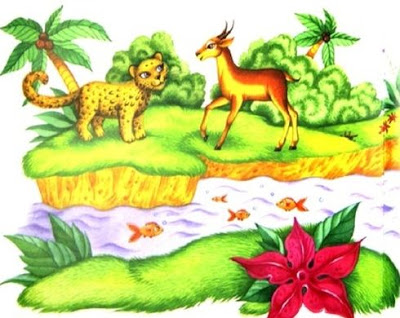 Настал как-то голод из-за сильной засухи, и людям и зверям нечего было есть.Задумала тогда антилопа пойти к Маву и попросить у него дождя. Пришла она к нему и говорит:—   Пошли дождь на нашу землю. Если ты исполнишь эту просьбу, заколи меня себе на обед, когда поспеет ямс нового урожая.Согласился Маву и послал так много дождя, что все плоды очень хорошо уродились. Когда же захотелось ему отведать свежего ямса, то вспомнил он слова антилопы и послал за ней своих гонцов.Пришли слуги Маву к антилопе, но она велела передать, что еще очень молода, ей следует подрасти немного, а потом уж пусть приходят за ней.Слуги ушли и рассказали все Маву; Маву согласился подождать. И сколько раз ни приходили за антилопой, она все говорила, что еще слишком молода.Прошло несколько лет. Возвращаясь однажды от антилопы, слуги встретили леопарда, что жил по соседству с антилопой.—   Куда это вы все ходите, друзья мои? — спросил их леопард.Слуги ответили. Тогда леопард сказал:—   Антилопа никогда не вырастет больше — такова ее порода. И нечего ждать, ловите ее да ведите к Маву.Вернулись слуги к Маву и рассказали ему все, что поведал им леопард.Рассердился Маву и приказал слугам сейчас же поймать антилопу.Поймали слуги антилопу, надели ей на шею веревку и повели к Маву. По дороге встретился им леопард.—   Куда это ты идешь, антилопа? — окликнул он ее злорадно.— Да   вот,— отвечает   антилопа,— послал   Маву   за    мной разгрызать ему кости во время еды.—   Да ведь у тебя нет зубов?!—   Искала я кого-нибудь позубастей, но не нашла! Обиделся  тут  леопард:   кому   не   известно,   до   чего   крепки леопардовы зубы! И значит кому, как не ему, быть помощником Маву! Снял он веревку с шеи антилопы и надел на свою собственную.Пришли они к Маву. Слуги оставили леопарда во дворе. Видит он, неподалеку ребенок плачет. Слышит, мать его утешает:—   Не плачь, сынок, сегодня твой отец большого зверя заколет!   Как  раз  сейчас  его  привели.   Славное  угощение  будет!Вздрогнул  леопард  от  этих  слов,   сразу  стала  ему  понятна хитрость антилопы. Скинул он веревку с шеи и пустился наутек, благо его  никто  не  видел!А по дороге он встретил антилопу, схватил ее и притащил домой.Но леопард не стал сразу есть антилопу, а велел ей сначала собрать дрова и развести огонь.Вот ходит антилопа по двору, дрова собирает и что-то себе под нос бормочет.—   С кем это ты разговариваешь? — спрашивает леопард.А антилопа молчит.Второй раз услышал леопард бормотание антилопы и опять спросил ее о том же.Отвечает антилопа:—   Слуги Маву пришли за тобой. Вот я и кричу тебе: «Беги поскорее!»Выскочил тут леопард из дому и убежал в лес. Ушел и больше не возвращался.Так антилопа  перехитрила леопарда.